CORRECT DATAASME BPE 2016 Edition, Part SD, Section SD-5.3.4.3.6 Retention Tube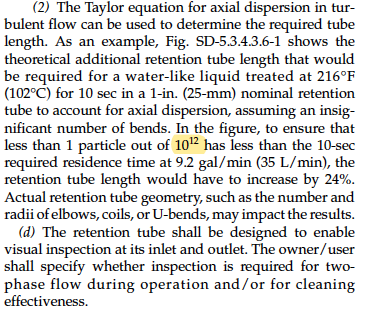 INCORRECT DATAASME BPE 2019 Edition, Part SD, Section SD-6.4.4.5 Retention Tube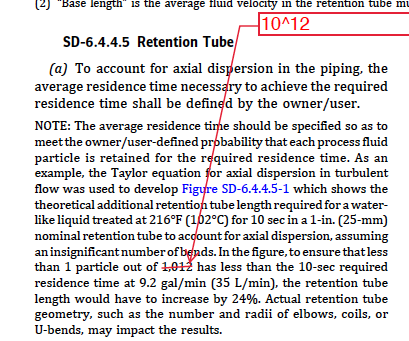 